Всемирный день охраны труда в 2024 году: Влияние изменения климата на безопасность и гигиену труда.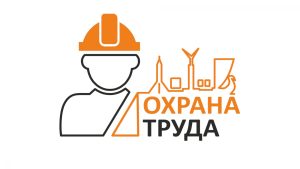 Тема всемирного дня охраны труда в 2024 году — Влияние изменения климата на безопасность и гигиену труда.Изменение погодных условий оказывает заметное влияние на сферу труда, особенно влияя на безопасность и здоровье работников. Примеры профессиональных рисков, усугубляемых изменением климата, включают тепловой стресс, ультрафиолетовое излучение, загрязнение воздуха, крупные промышленные аварии, экстремальные погодные явления, рост числа трансмиссивных заболеваний и иные негативные последствия.Просим учесть возможные риски и их последствия при проведении мероприятий, посвященных Всемирному дню охраны труда.